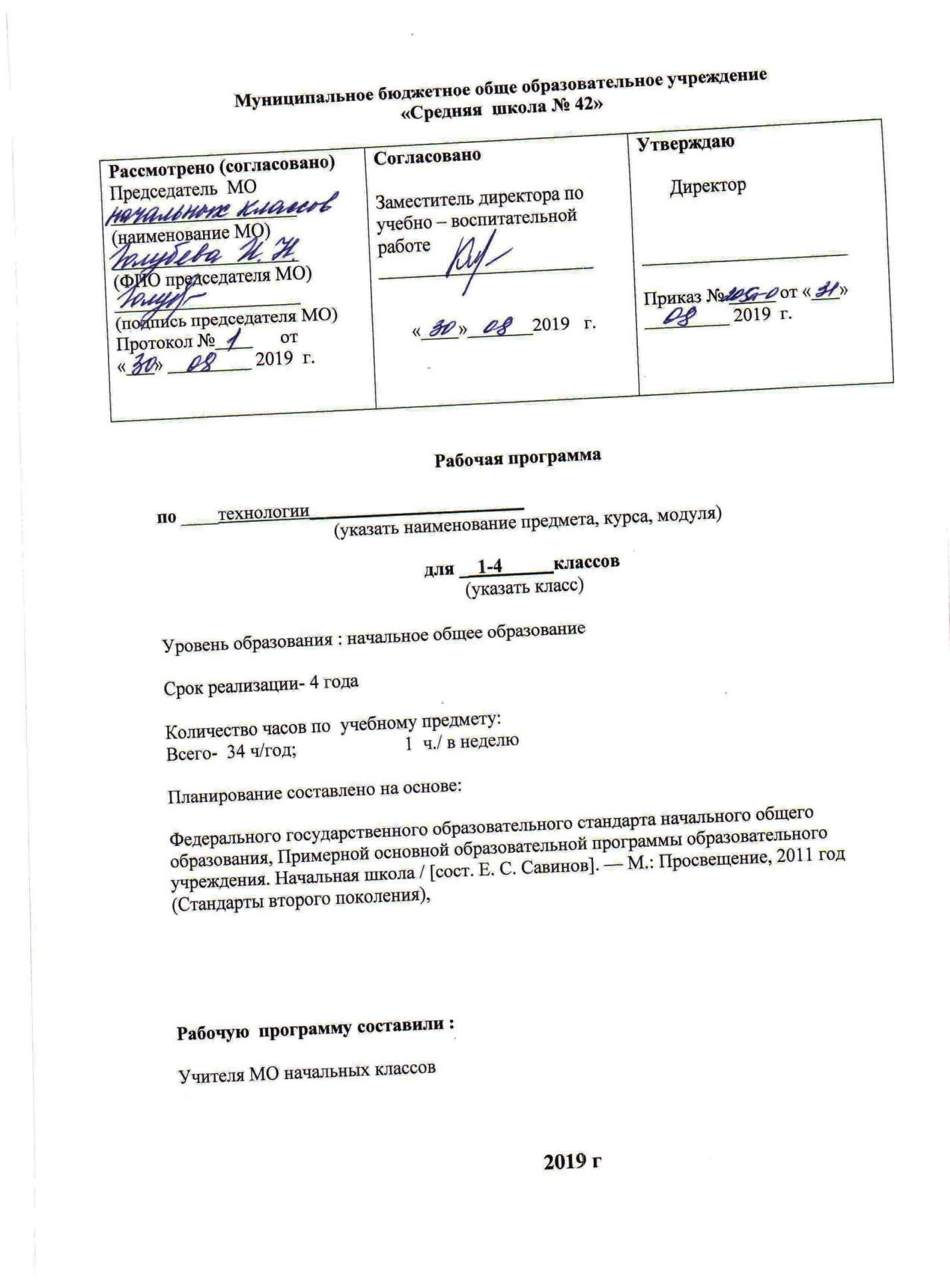 1. В результате изучения курса «Технология» обучающиеся при получении начального общего образования:- получат начальные представления о материальной культуре как продукте творческой предметно-преобразующей деятельности человека, о предметном мире как основной среде обитания современного человека, о гармонической взаимосвязи предметного мира с миром природы, об отражении в предметах материальной среды нравственно-эстетического и социально-исторического опыта человечества; о ценности предшествующих культур и необходимости бережного отношения к ним в целях сохранения и развития культурных традиций;- получат начальные знания и представления о наиболее важных правилах дизайна, которые необходимо учитывать при создании предметов материальной культуры;  - получат общее представление о мире профессий, их социальном значении, истории возникновения и развития;- научатся использовать приобретённые знания и умения для творческой самореализации при оформлении своего дома и классной комнаты, при изготовлении подарков близким и друзьям, игрушечных моделей, художественно-декоративных и других изделий.Решение конструкторских, художественно-конструкторских и технологических задач заложит развитие основ творческой деятельности, конструкторско-технологического мышления, пространственного воображения, эстетических представлений, формирования внутреннего плана действий, мелкой моторики рук.Обучающиеся:в результате выполнения под руководством учителя коллективных и групповых творческих работ, а также элементарных доступных проектов получат первоначальный опыт использования сформированных в рамках учебного предмета коммуникативных универсальных учебных действий в целях осуществления совместной продуктивной деятельности: распределение ролей руководителя и подчинённых, распределение общего объёма работы, приобретение навыков сотрудничества и взаимопомощи, доброжелательного и уважительного общения со сверстниками и взрослыми;овладеют начальными формами познавательных универсальных учебных действий - исследовательскими и логическими: наблюдения, сравнения, анализа, классификации, обобщения;- получат первоначальный опыт организации собственной творческой практической деятельности на основе сформированных регулятивных универсальных учебных действий: целеполагания и планирования предстоящего практического действия, прогнозирования, отбора оптимальных способов деятельности, осуществления контроля и коррекции результатов действий; научатся искать, отбирать, преобразовывать необходимую печатную и электронную информацию;- познакомятся с персональным компьютером как техническим средством, с его основными устройствами, их назначением; приобретут первоначальный опыт работы с простыми информационными объектами: текстом, рисунком, аудио- и видеофрагментами; овладеют приёмами поиска и использования информации, научатся работать с доступными электронными ресурсами;- получат первоначальный опыт трудового самовоспитания: научатся самостоятельно обслуживать себя в школе, дома, элементарно ухаживать за одеждой и обувью, помогать младшим и старшим, оказывать доступную помощь по хозяйству.В ходе преобразовательной творческой деятельности будут заложены основы таких социально ценных личностных и нравственных качеств, как трудолюбие, организованность, добросовестное и ответственное отношение к делу, инициативность, любознательность, потребность помогать другим, уважение к чужому труду и результатам труда, культурному наследию.Общекультурные и общетрудовые компетенции. Основы культуры труда, самообслуживаниеВыпускник научится:иметь представление о наиболее распространённых в своём регионе традиционных народных промыслах и ремёслах, современных профессиях (в том числе профессиях своих родителей) и описывать их особенности;понимать общие правила создания предметов рукотворного мира: соответствие изделия обстановке, удобство (функциональность), прочность, эстетическую выразительность — и руководствоваться ими в практической деятельности;планировать и выполнять практическое задание (практическую работу) с опорой на инструкционную карту; при необходимости вносить коррективы в выполняемые действия;выполнять доступные действия по самообслуживанию и доступные виды домашнего труда.Выпускник получит возможность научиться:уважительно относиться к труду людей;понимать культурно-историческую ценность традиций, отражённых в предметном мире, в том числе традиций трудовых династий как своего региона, так и страны, и уважать их;понимать особенности проектной деятельности, осуществлять под руководством учителя элементарную проектную деятельность в малых группах: разрабатывать замысел, искать пути его реализации, воплощать его в продукте, демонстрировать готовый продукт (изделия, комплексные работы, социальные услуги).Технология ручной обработки материалов. Элементы графической грамотыВыпускник научится:на основе полученных представлений о многообразии материалов, их видах, свойствах, происхождении, практическом применении в жизни осознанно подбирать доступные в обработке материалы для изделий по декоративно-художественным и конструктивным свойствам в соответствии с поставленной задачей;отбирать и выполнять в зависимости от свойств освоенных материалов оптимальные и доступные технологические приёмы их ручной обработки (при разметке деталей, их выделении из заготовки, формообразовании, сборке и отделке изделия);применять приёмы рациональной безопасной работы ручными инструментами: чертёжными (линейка, угольник, циркуль), режущими (ножницы) и колющими (швейная игла);выполнять символические действия моделирования и преобразования модели и работать с простейшей технической документацией: распознавать простейшие чертежи и эскизы, читать их и выполнять разметку с опорой на них; изготавливать плоскостные и объёмные изделия по простейшим чертежам, эскизам, схемам, рисункам.Выпускник получит возможность научиться:отбирать и выстраивать оптимальную технологическую последовательность реализации собственного или предложенного учителем замысла;прогнозировать конечный практический результат и самостоятельно комбинировать художественные технологии в соответствии с конструктивной или декоративно-художественной задачей.Конструирование и моделированиеВыпускник научится:·анализировать устройство изделия: выделять детали, их форму, определять взаимное расположение, виды соединения деталей;решать простейшие задачи конструктивного характера по изменению вида и способа соединения деталей: на достраивание, придание новых свойств конструкции, а также другие доступные и сходные по сложности задачи;·изготавливать несложные конструкции изделий по рисунку, простейшему чертежу или эскизу, образцу и доступным заданным условиям.Выпускник получит возможность научиться:·соотносить объёмную конструкцию, основанную на правильных геометрических формах, с изображениями их развёрток;·создавать мысленный образ конструкции с целью решения определённой конструкторской задачи или передачи определённой художественно-эстетической информации, воплощать этот образ в материале.Практика работы на компьютереВыпускник научится:·соблюдать безопасные приёмы труда, пользоваться персональным компьютером для воспроизведения и поиска необходимой информации в ресурсе компьютера, для решения доступных конструкторско-технологических задач;·использовать простейшие приёмы работы с готовыми электронными ресурсами: активировать, читать информацию, выполнять задания;·создавать небольшие тексты, иллюстрации к устному рассказу, используя редакторы текстов и презентаций.Выпускник получит возможность научиться:·пользоваться доступными приёмами работы с готовой текстовой, визуальной, звуковой информацией в сети Интернет, а также познакомится с доступными способами её получения, хранения, переработки.2. Содержание учебного курса (135часов)Общекультурные и общетрудовые компетенции. Основы культуры труда, самообслуживанияТрудовая деятельность и ее значение в жизни человека. Рукотворный мир как результат труда человека; разнообразие предметов рукотворного мира (архитектура, техника, предметы быта и декоративно-прикладного искусства и т. д.) разных народов России (на примере 2–3 народов). Особенности тематики, материалов, внешнего вида изделий декоративного искусства разных народов, отражающие природные, географические и социальные условия конкретного народа.Элементарные общие правила создания предметов рукотворного мира (удобство, эстетическая выразительность, прочность; гармония предметов и окружающей среды). Бережное отношение к природе как источнику сырьевых ресурсов. Мастера и их профессии; традиции и творчество мастера в создании предметной среды (общее представление).Анализ задания, организация рабочего места в зависимости от вида работы, планирование трудового процесса. Рациональное размещение на рабочем месте материалов и инструментов, распределение рабочего времени. Отбор и анализ информации (из учебника и других дидактических материалов), ее использование в организации работы. Контроль и корректировка хода работы. Работа в малых группах, осуществление сотрудничества, выполнение социальных ролей (руководитель и подчиненный).Элементарная творческая и проектная деятельность (создание замысла, его детализация и воплощение). Несложные коллективные, групповые и индивидуальные проекты. Культура межличностных отношений в совместной деятельности. Результат проектной деятельности – изделия, услуги (например, помощь ветеранам, пенсионерам, инвалидам), праздники и т. п.Выполнение доступных видов работ по самообслуживанию, домашнему труду, оказание доступных видов помощи малышам, взрослым и сверстникам.Технология ручной обработки материалов. Элементы графической грамотыОбщее понятие о материалах, их происхождении. Исследование элементарных физических, механических и технологических свойств доступных материалов. Многообразие материалов и их практическое применение в жизни.Подготовка материалов к работе. Экономное расходование материалов. Выбор материалов по их декоративно-художественным и конструктивным свойствам, использование соответствующих способов обработки материалов в зависимости от назначения изделия.Инструменты и приспособления для обработки материалов (знание названий используемых инструментов), выполнение приемов их рационального и безопасного использования.Общее представление о технологическом процессе: анализ устройства и назначения изделия; выстраивание последовательности практических действий и технологических операций; подбор материалов и инструментов; экономная разметка; обработка с целью получения деталей, сборка, отделка изделия; проверка изделия в действии, внесение необходимых дополнений и изменений. Называние и выполнение основных технологических операций ручной обработки материалов: разметка деталей (на глаз, по шаблону, трафарету, лекалу, копированием, с помощью линейки, угольника, циркуля), выделение деталей (отрывание, резание ножницами, канцелярским ножом), формообразование деталей (сгибание, складывание и др.), сборка изделия (клеевое, ниточное, проволочное, винтовое и другие виды соединения), отделка изделия или его деталей (окрашивание, вышивка, аппликация и др.). Выполнение отделки в соответствии с особенностями декоративных орнаментов разных народов России (растительный, геометрический и другие орнаменты).Использование измерений и построений для решения практических задач. Виды условных графических изображений: рисунок, простейший чертеж, эскиз, развертка, схема (их узнавание). Назначение линий чертежа (контур, линия надреза, сгиба, размерная, осевая, центровая, разрыва). Чтение условных графических изображений. Разметка деталей с опорой на простейший чертеж, эскиз. Изготовление изделий по рисунку, простейшему чертежу или эскизу, схеме.Конструирование и моделированиеОбщее представление о конструировании как создании конструкции каких-либо изделий (технических, бытовых, учебных и пр.). Изделие, деталь изделия (общее представление). Понятие о конструкции изделия; различные виды конструкций и способы их сборки. Виды и способы соединения деталей. Основные требования к изделию (соответствие материала, конструкции и внешнего оформления назначению изделия).Конструирование и моделирование изделий из различных материалов по образцу, рисунку, простейшему чертежу или эскизу и по заданным условиям (технико-технологическим, функциональным, декоративно-художественным и пр.). Конструирование и моделирование на компьютере и в интерактивном конструкторе.Практика работы на компьютереИнформация, ее отбор, анализ и систематизация. Способы получения, хранения, переработки информации.Назначение основных устройств компьютера для ввода, вывода, обработки информации. Включение и выключение компьютера и подключаемых к нему устройств. Клавиатура, общее представление о правилах клавиатурного письма, пользование мышью, использование простейших средств текстового редактора. Простейшие приемы поиска информации: по ключевым словам, каталогам. Соблюдение безопасных приемов труда при работе на компьютере; бережное отношение к техническим устройствам. Работа с ЦОР (цифровыми образовательными ресурсами), готовыми материалами на электронных носителях.Работа с простыми информационными объектами (текст, таблица, схема, рисунок): преобразование, создание, сохранение, удаление. Создание небольшого текста по интересной детям тематике. Вывод текста на принтер. Использование рисунков из ресурса компьютера, программ Word и Power Point.Тематическое планирование по технологии 1 класс 2 класс3 класс4 классРаздел (общее кол-во часов)Раздел программыХарактеристика основных видов деятельности обучающихсяКол-во часовКонтрольные мероприятия (кол-во часов на контрольные, лабораторные, практические работы и др.)33 часа Давайте познакомимсяОбучающийся научится:- различать средства познания окружающего мира;- различать инструменты и материалы;- называть виды предметно-практической деятельности.Обучающийся в совместной деятельности с учителем получит возможность научиться:- строить вопросительные предложения об окружающем мире;- организовывать рабочее место.333 часа Человек и земля Обучающийся- научится подготавливать природные материалы к работе;- освоит приемы работы с природными материалами, пластилином, бумагой и картоном;- познакомится с профессиями, связанными с практической предметной деятельностью;- познакомится с видами и свойствами материалов, правилами безопасной работы с ними;- познакомятся с видами диких и домашних животных;- научится выполнять макет дома;- научится пользоваться шаблоном для разметки изделия;- научится сервировать стол;- научится выращивать растения из семян и ухаживать за комнатными растениями.Обучающийся в совместной деятельности с учителем получит возможность научиться планировать, осуществлять и оценивать результаты совместной групповой проектной работы.2133 часа Человек и водаОбучающийся научится- выращивать растения из семян и ухаживать за комнатными растениями;- выполнять макет и модель изделия из различных материалов;Обучающийся в совместной деятельности с учителем получит возможность научиться организовывать и оценивать результаты проектной деятельности.333 часа Человек и воздух Обучающийся научится- выполнять макет и модель изделия из различных материалов;- размечать изделие с помощью шаблона.Обучающийся в совместной деятельности с учителем получит возможность научиться строить вопросительные предложения об окружающем мире.333 часа Человек и информацияОбучающийся научится- кодировать и шифроватьинформацию;-графически обозначать безопасный маршрут.Обучающийся в совместной деятельности с учителем получитвозможность научиться находить нужную информацию в Интернете и других справочных пособиях.3Раздел (общее кол-во часов)Раздел программыХарактеристика основных видов деятельности обучающихсяКол-во часовКонтрольные мероприятия (кол-во часов на контрольные, лабораторные, практические работы и др.)34 часаДавайте познакомимся Принимать и удерживать учебную задачу.Учитывать выделенные учителем ориентиры действия.           Применять правила и пользоваться инструкциями;  выбирать наиболее эффективные способы решения задач.Формулировать собственное мнение и позицию. Задавать вопросы.134 часаЧеловек и земляПринимать и удерживать учебную задачу.                            Учитывать выделенные учителем ориентиры действия.         Строить речевое высказывание в устной форме,Применение правил и пользование инструкций.Аргументировать свою позицию, координировать её с позициями партнёров.  Исследовать доступные материалы: их виды, физические и технологические свойства. Поиск и выделение необходимой информации из рисунков гончарных  мастеров.Определять общую цель и пути её достижения, допускать возможность существования у людей различных точек  зрения.Оказывать взаимопомощь.Анализировать конструкторско-технологические и декоративно-художественные особенности предполагаемых изделий.Осуществлять поиск информации, используя материалы учебника, выделяя этапы работы, соотносить этапы изготовления с этапами создания изделия в стиле хохломы.Формулировать собственное мнение и позицию; строить монологическое высказывание.Формулировать собственное мнение, вести устный диалог.23 П.р.-134 часаЧеловек и водаОпределять общую цель и пути её достижения, допускать возможность существования у людей различных точек  зрения.Оказывать взаимопомощь.Анализировать конструкторско-технологические и декоративно-художественные особенности предполагаемых изделий.Осуществлять поиск информации, используя материалы учебника, выделяя этапы работы, соотносить этапы изготовления с этапами создания изделия в стиле хохломы.Формулировать собственное мнение и позицию; строить монологическое высказывание.Формулировать собственное мнение, вести устный диалог.334 часаЧеловек и воздух Воспринимать на слух и понимать сообщения информационного характера. Учитывать выделенные учителем ориентиры действия.  Применять правила и пользоваться инструкциями;  выбирать наиболее эффективные способы решения задач, осуществлять поиск необходимой информации для выполнения учебных заданий с использованием дополнительной литературы.Задавать вопросы, обращаться за помощью, формулировать свои затруднения.  Моделировать несложные изделия с разными конструктивными особенностями, используя изученную художественную технику.Поиск и выделение необходимой информации из рисунков и текста.334 часаЧеловек и информацияВоспринимать на слух и понимать сообщения информационного характера.Моделировать несложные изделия с разными конструктивными особенностями, используя изученную художественную технику.Формулировать собственное мнение, вести устный диалог.Преобразовывать практическую задачу в познавательную.Применять правила и пользоваться инструкциями;  выбирать наиболее эффективные способы решения задач.  3П.р.-134 часаЗаключительный урокКонтролировать, обсуждать и оценивать коллективную работуПоиск и выделение необходимой информации из рисунков и текста.Проявлять навыки сотрудничества при обсуждении творческих работ, умение не создавать конфликтов и находить выход из спорных ситуаций.1Раздел (общее кол-во часов)Раздел программыХарактеристика основных видов деятельности обучающихсяКол-во часовКонтрольные мероприятия (кол-во часов на контрольные, лабораторные, практические работы и др.)34 часа Как работать с учебником. Отвечать на вопросы по материалу, изученному ранее. Осмысливать понятия «городская инфраструктура», «маршрутная карта», «экскурсия», «экскурсовод».Объяснять новые понятия. Познакомятся с учебником и рабочей тетрадью для 3кл. на практическом уровне составлять маршрутную карту города.134 часа Человек и земляУзнают об основах черчения; научатся выполнять чертёж фигуры в масштабе, читать чертёж, выполнять чертёж развёртки, конструировать макет дома из бумаги.Узнают о свойствах проволоки, безопасных приёмах работы с нею и инструментами; научатся сопоставлять назначение  городских построек с их архитектурными особенностями, изготовлять объёмное изделие из проволоки.Научатся сочетать различные материалы в работе над одной композицией; выполнять эскиз; составлять план работы над изделием; создавать макет городского парка из природного материала.Научатся анализировать свою работу  по заданным критериям; закрепят навыки работы с бумагой на практическом уровне.21П.р.-434 часа Человек и водаПознакомятся с особенностями  конструкций мостов разных видов в зависимости от их назначения, с конструкцией висячего моста, научатся использовать новый вид  соединения материалов(натягивание нитей), подбирать материалы для выполнения изделия, конструировать изделие «Мост».Познакомятся с понятием « океанариум»; классификацией мягких игрушек, правилами и последовательностью работы над мягкой игрушкой . Анализировать план изготовления изделия, самостоятельно осуществлять его. Выполнять раскрой детали по шаблонам, оформлять изделие при помощи пластичных материалов. Самостоятельно оценивать изделие.4П.р.-134 часа Человек и воздухПознакомятся с видами техники оригами, с условными обозначениями техники оригами, расширят представление об истории зарождения искусства оригами, научатся соотносить знаковые обозначения с выполняемыми операциями по складыванию оригами, выполнять работу по схеме.Научатся работать в технике  папье – маше, создавать изделие в этой технологии.. Создавать украшения из воздушных шаров для помещения. Создавать тематическую композицию.3П.р.-234 часа Человек и информация Осуществлять поиск информации о книгопечатании из разных источников, называть основные этапы книгопечатания, характеризовать профессиональную деятельность печатника, переплетчика. Анализировать составные элементы книги.Закрепят навыки шитья и навыки проектной деятельности, работы в группе; научатся изготавливать пальчиковых кукол.Освоят правила набора текста; научатся создавать и сохранять документ, форматировать и печатать его.5Раздел (общее кол-во часов)Раздел программыХарактеристика основных видов деятельности обучающихсяКол-во часовКонтрольные мероприятия (кол-во часов на контрольные, лабораторные, практические работы и др.)134 часа Как работать с учебникомПовторение изученного в предыдущих классах. Особенности содержания учебника 4 класса.Создавать пиктограммы и наносить их на контурную карту России в рабочей тетради.1Человек и земля Находить и отбирать информацию, об истории развития железнодорожного транспорта в России, о видах и особенностях конструкции вагонов и последовательность их сборки из текстов учебника и других источников.Овладеть основами черчения, анализировать конструкцию изделия, выполнять разметку деталей при помощи циркуляЗнакомство с полезными ископаемыми, используемые для изготовления предметов искусства, с новой техникой работы с пластилином (технология лепки слоями).Находить и обозначать на карте России крупнейшие заводы, выпускающие автомобили. Знакомство с особенностями изготовления фаянсовой посуды. Изготовление изделия с соблюдением отдельных этапов технологии создания изделий из фаянса.21Человек и вода Знакомство с системой водоснабжения города. Значение виды в жизни человека и растений. Осмысление важности экономного использования воды.3Человек и воздух Первичные сведения о самолетостроении, о функции самолетов. Изготовление модели самолета.Знакомство с историей возникновения воздушного змея. Конструкция воздушного змея.3Человек и информацияПовторение правил работы на компьютере. Создание таблицы в программе Microsoft  Word.Знакомство с переплетными работами. Способ соединения листов, шитье блоков нитками, втачку (в пять проколов). Закрепить умение работать шилом и иглой.Организация выставки изделий. Презентация изделий. Выбор лучших работ.6